VLÁDA SLOVENSKEJ REPUBLIKYMateriál na rokovanieNárodnej rady Slovenskej republiky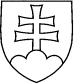 TABUĽKOVÁ ČASŤnávrhu rozpočtu verejnej správy na roky 2013 až 2015Bratislava október 2012